HRVATSKI ŠPORTSKORIBOLOVNI SAVEZ Sudačka komisija 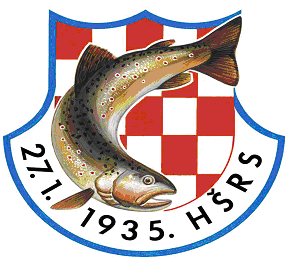 IZVJEŠĆE VRHOVNOG SUCA NATJECANJAU DISCIPLINI„LOV ŠARANA“Intervencije : Privitak:Potpis delegata:                                                                                                 Potpis vrhovnog suca:Izvješće poslati preporučenom poštom u HŠRS (Trg Krešimira Ćosića 11, 10000 Zagreb) najkasnije treći dan po održanom natjecanju . (Ako postoje kaznene sankcije, primjedbe na provedbu natjecanja ili nedostaci na natjecanju, ovo izvješće poslati e-poštom i predsjedniku Sudačke komisije i menađeru Carp liga na e-mail: drazenstipetic@yahoo.com  te darko.glumac2108@gmail.comPODACI O NATJECANJUPODACI O NATJECANJUPODACI O NATJECANJUPODACI O NATJECANJUPODACI O NATJECANJUPODACI O NATJECANJUPODACI O NATJECANJUPODACI O NATJECANJUPODACI O NATJECANJUPODACI O NATJECANJUPODACI O NATJECANJUPODACI O NATJECANJUPODACI O NATJECANJUPODACI O NATJECANJUMjesto i datum održavanja natjecanja:Mjesto i datum održavanja natjecanja:Mjesto i datum održavanja natjecanja:Mjesto i datum održavanja natjecanja:Mjesto i datum održavanja natjecanja:Natjecateljska staza:PRVENSTVENOPRVENSTVENOPRVENSTVENOPRVENSTVENOPRVENSTVENOPRVENSTVENOPRVENSTVENOPRVENSTVENOPRVENSTVENOPRVENSTVENOPRVENSTVENOPRVENSTVENOKUPKUPPRVA LIGAPRVA LIGAPRVA LIGAPRVA LIGAPRVA LIGAPRVA LIGAPRVA LIGAKUP ŽUPANIJEDRUGA LIGACENTARISTOKISTOKZAPADSJEVERKUP HŠRSDomaćin natjecanja:Domaćin natjecanja:Domaćin natjecanja:Organizator natjecanja:Ukupna ocjena natjecanja, opisno (loša, dobra, vrlo dobra, odlična):	Ukupna ocjena natjecanja, opisno (loša, dobra, vrlo dobra, odlična):	Ukupna ocjena natjecanja, opisno (loša, dobra, vrlo dobra, odlična):	Ukupna ocjena natjecanja, opisno (loša, dobra, vrlo dobra, odlična):	Ukupna ocjena natjecanja, opisno (loša, dobra, vrlo dobra, odlična):	Ukupna ocjena natjecanja, opisno (loša, dobra, vrlo dobra, odlična):	Ukupna ocjena natjecanja, opisno (loša, dobra, vrlo dobra, odlična):	Ukupna ocjena natjecanja, opisno (loša, dobra, vrlo dobra, odlična):	Ukupna ocjena natjecanja, opisno (loša, dobra, vrlo dobra, odlična):	Ukupna ocjena natjecanja, opisno (loša, dobra, vrlo dobra, odlična):	Ukupna ocjena natjecanja, opisno (loša, dobra, vrlo dobra, odlična):	Ukupna ocjena natjecanja, opisno (loša, dobra, vrlo dobra, odlična):	PROVEDBA NATJECANJAPROVEDBA NATJECANJAPROVEDBA NATJECANJAPROVEDBA NATJECANJAIzvlačenje brojeva                             (datum i sat)Početak pripreme natjecatelja   (datum i sat)Početak natjecanja                                    (datum i sat)Završetak natjecanja                   (datum i sat)Završetak natjecanja                   (datum i sat)Proglašenje rezultata                                 (datum i sat)Vremenske prilike, vodostaj: Vremenske prilike, vodostaj: Ukupna ocjena natjecanja, opisno (loša, dobra, vrlo dobra, odlična):Ukupna ocjena natjecanja, opisno (loša, dobra, vrlo dobra, odlična):IZREČENE KAZNE NATJECATELJIMA ILI STEGOVNE MJERE SLUŽBENIM OSOBAMAIZREČENE KAZNE NATJECATELJIMA ILI STEGOVNE MJERE SLUŽBENIM OSOBAMAIZREČENE KAZNE NATJECATELJIMA ILI STEGOVNE MJERE SLUŽBENIM OSOBAMAVrsta izrečene kazne(navedi članak pravilnika)Opis radnje zbog koje je kažnjenKome je izrečena: pojedinac/službena osobaOCJENA SUDACA NA NATJECANJU1 (nije zadovoljio), 3 (zadovoljio), 5 (istakao se)OCJENA SUDACA NA NATJECANJU1 (nije zadovoljio), 3 (zadovoljio), 5 (istakao se)OCJENA SUDACA NA NATJECANJU1 (nije zadovoljio), 3 (zadovoljio), 5 (istakao se)OCJENA SUDACA NA NATJECANJU1 (nije zadovoljio), 3 (zadovoljio), 5 (istakao se)OCJENA SUDACA NA NATJECANJU1 (nije zadovoljio), 3 (zadovoljio), 5 (istakao se)OCJENA SUDACA NA NATJECANJU1 (nije zadovoljio), 3 (zadovoljio), 5 (istakao se)FunkcijaIme i prezimeSudačka iskaznica, brojČlanska iskaznica HŠRS, brojPotvrda o zdravstvenoj sposobnosti, datumOcjena(brojčano)Tajnik natjecanja Sudac vagarSudac vagarSudac vagarSudac vagarVRHOVNI SUDAC NATJECANJAVRHOVNI SUDAC NATJECANJAVRHOVNI SUDAC NATJECANJAVRHOVNI SUDAC NATJECANJAIme i prezime:Adresa:Mobitel:E-mail:Sudačka iskaznica (broj):Članska karta HŠRS (broj):Potvrda o zdravstvenoj sposobnosti (datum):